URODYNAMICA DAGEN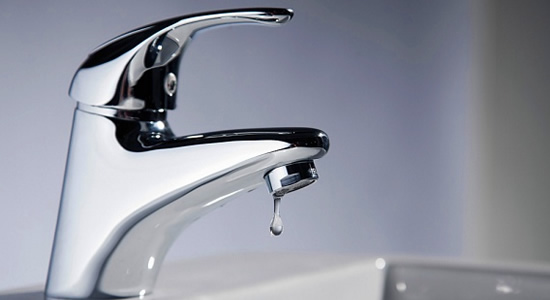 donderdag 8 en vrijdag 9 februari 2018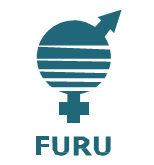 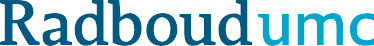 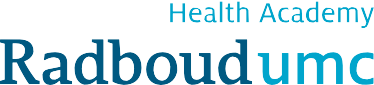 ToelichtingDe Radboudumc Health Academy organiseert op donderdag 8 en vrijdag 9 februari 2018 in samenwerking met de Unit voor Functionele Urologie van het Radboudumc Nijmegen en met steun van de Werkgroep Functionele en Reconstructieve Urologie (FURU) van de Nederlandse Vereniging voor Urologie deURODYNAMICA DAGENDe cursus is opgezet voor professionals die regelmatig te maken hebben met diagnostiek en behandeling van patiënten met mictie- en incontinentieklachten en die zich daarbij bezighouden met urodynamisch onderzoek, diagnose en behandeling.De parallelsessies zijn afgestemd op de interessegebieden en het niveau van de deelnemers. Beginners nemen kennis van de achtergronden van de urodynamica. Daarin wordt op “het hoe”, “het waar” en “het wat” van een urodynamisch onderzoek ingegaan. Ook kijken we naar de meetsystemen die gebruikt worden en de wijze waarop de gegevens die in curves worden vastgelegd en gelezen moeten worden. Het parallelprogramma voor gevorderden wordt op een interactieve wijze verzorgd waarbij de deelnemers leren van elkaars ervaringen. Vanuit een klinische context worden een aantal casus besproken waarin UDO’s een integraal onderdeel zijn. Naast deze specifieke onderdelen die zich richten op beginners en gevorderden zijn er blokken onderwijs die gezamenlijk gevolgd worden en verscheidene workshops waaruit gekozen kan worden.Het doel van de Urodynamica dagen is u inzicht te geven in de achtergronden en uitvoering van urodynamische technieken, evenals de huidige mogelijkheden en onmogelijkheden van urodynamica binnen de Functionele Urologie. Aan de hand van de urodynamische bevindingen krijgt u een zo volledig mogelijk overzicht van de theoretische en praktische aspecten van diagnostiek en therapie van disfuncties van de lagere urinewegen. U kunt uw kennis in de anatomie en (patho)fysiologie van de lagere urinewegen verdiepen, passend bij uw interesse en achtergrond. Daarnaast komen diagnostiek en behandeling op basis van urodynamisch onderzoek aan bod.Frank Martens en John HeesakkersProgramma dag 2; vrijdag 9 februari08:45	ONTVANGST EN REGISTRATIEDagvoorzitter J. Heesakkers09:00	Ambulant en video urodynamica
	F. Martens09:30	Urodynamica bij kinderen
	Pathofysiologie en urodynamisch onderzoek bij kinderen
	B. Kortmann/L. de Wall10:15	PAUZE10:45	Artefacten en instinkers
	D. Vrijens11:15	Keuzeprogramma: sessie I
	Alle deelnemers volgen in één van de drie keuzesessies het onderdeelKlinische casuïstiek, interactieve bespreking waarbij in kleine groepen met behulp van urodynamica software de interpretatie van urodynamisch onderzoek zal worden geoefend.
J. van Uhm/F. MartensDaarnaast heeft iedere deelnemer gedurende de twee andere keuzesessies de mogelijkheid om twee van de vier onderstaande onderdelen bij te wonen:	1) 	Urodynamica bij neurologische patiënten
		F. Martens
	2) 	Bekkenfysiotherapie: meer dan alleen toiletadviezen en knijpen
		M. Rombouts
	3) 	Incontinentiematerialen, katheters en hulpmiddelen
		M. Peters/H. Cobussen-Boekhorst
	4) 	Praktische oefeningen urodynamisch onderzoek uitvoeren
		J. Tromp/D. Vrijens/M. Peters/H. Cobussen-Boekhorst
12:15	LUNCH13:15	Keuzeprogramma: sessie II14:15	PAUZE14:45	Keuzeprogramma: sessie III15:45	Plenaire evaluatie16:00	INFORMELE AFSLUITING MET EEN HAPJE EN EEN DRANKJEDocenten / voorbereidingscommissieDr. H.M.K. van Breda		uroloog, UMC Utrecht, UtrechtDr. J.G.L.  Cobussen-Boekhorst	verpleegkundig specialist continentiezorg Radboudumc,  NijmegenDr. K.W.M. D’Hauwers	uroloog, Radboudumc, Nijmegen Dr. J.P.F.A. Heesakkers	uroloog, Radboudumc, Nijmegen S.E.M. Hermeling	verpleegkundig specialist continentiezorg Radboudumc,  NijmegenDr. B.B.M. Kortmann	kinderuroloog, Radboudumc, Nijmegen Dr. F.M.J. Martens	uroloog,Radboudumc, Nijmegen P.W.J.M. Peters	verpleegkundig consulent continentiezorg Radboudumc, NijmegenM.G. Rombouts MSc	bekkenfysiotherapeut, Radboudumc, NijmegenJ.R. Tromp	physician assistant urologie, Radboudumc, Nijmegen Drs. J.I.M. van Uhm	uroloog, Leids universitair medisch centrum, LeidenDr. D.M.J. Vrijens	uroloog, Maastricht UMC+, MaastrichtDrs. L.L de Wall	fellow kinderurologie, Radboudumc, NijmegenJ. Müskens	projectmanager, Radboud Health Academy, NijmegenAlgemene informatieDoelgroepenurologisch verpleegkundigencontinentieverpleegkundigenurodynamica verpleegkundigenverpleegkundig specialistenphysician assistantsspecialisten en AIOS urologie en gynaecologieandere geïnteresseerdenLocatieDe cursus vindt plaats op de campus van het Radboudumc in Nijmegen.Accreditatie / certificaatAccreditatie wordt aangevraagd bijV&V, VSR en NAPAVNU en NVOGNa de cursus wordt u digitaal het certificaat van deelname toegezondenInschrijven / betalenU kunt zich inschrijven en uw betaling regelen via onze website www.radboudumc.nl/udodagen2018De kosten voor deelname aan twee dagen bedragen € 320,-Inschrijven per dag is mogelijk en kost € 175,- per dagU ontvangt ongeveer twee weken voor de cursusdatum informatie over de locatieOnze algemene voorwaarden zijn van toepassingContactRadboudumc Health AcademyJudith van Werven-Nobel, projectmedewerkerT 06 15321699E Judith.vanwerven-nobel@radboudumc.nlRadboudumc Health Academy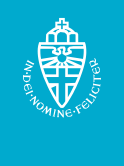 Programma dag 1; donderdag 8 februari09:00	ONTVANGST EN REGISTRATIEDagvoorzitter: F. Martens09:15 	Inleiding	F. MartensGEZAMENLIJK PROGRAMMA09:30	Introductie in de urodynamica	F. Martens10:00 	Anatomie en fysiologie	J. Heesakkers10:45	Mictielijsten, padtest en vragenlijsten	K. D’Hauwers 11:15 	PAUZE11:45 	Uroflowmetrie, cystometrie, pressure flow en urethradrukprofiel: vrouwen versus mannen	J. van Uhm/F. Martens12:45 	Interpretatie urodynamisch onderzoek en verslaglegging	F. Martens13:15 	LUNCHPROGRAMMA VOOR BEGINNERS  			PROGRAMMA VOOR GEVORDERDEN14:15	Instructievideo urodynamica met 		14:15	Instructievideo	het kookboek van de urodynamica: 			E. Hermeling/J. van Breda	Wat heb ik nodig en hoe doe ik het?  	H. Cobussen/J. Tromp/J. van Uhm 		15:15 	Klinische casuïstiek								Interactieve bespreking		E. Hermeling/J. van Breda15:45 	PAUZE						15:45 	PAUZE16:15 	Basale curves 					16:15 	Vervolg klinische casuïstiek	H. Cobussen/J. Tromp/J. van Uhm  			Mogelijkheid inbreng eigen casuïstiek 									deelnemers								E. Hermeling/J. van Breda17.30 	AFSLUITING					17.30 	AFSLUITING